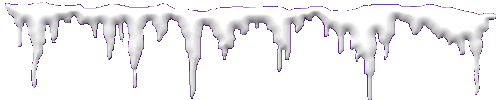 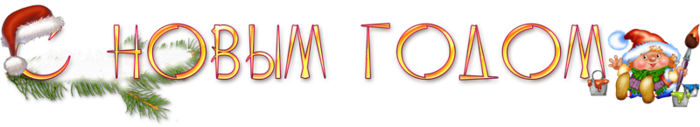 Афиша  новогодних и рождественских мероприятий  в г. Березники                                 (в афише возможны изменения)Расписание работы спортивных сооружений:Лыжная база «Олимп»(ул. Строителей, 51, микрорайон Усольский)31 декабря –  до 15.00 (выдача лыж до 14.00)1 января – выходной день2-8 января – 12.00-17.00 (выдача лыж до 16.00);2. Лыжная база «Снежинка» (д. Новожилово)31 декабря –  до 14.001 января – выходной день2-8 января – 9.00-18.00 (выдача лыж до 17.00);3. стадион «Агрохим» (прокат коньков)31 декабря –  9.00 – 17.00 (выдача коньков до 16.00)1 января – выходной день2-8 января – 10.00-21.00 (выдача лыж до 20.00);4. бассейн «Кристалл»31 декабря – до 16.30 (последняя регистрация – 15.00)1-2 января – выходные дни3-8 января –  9.30 –  23.00 часов (выход из воды – 22.15).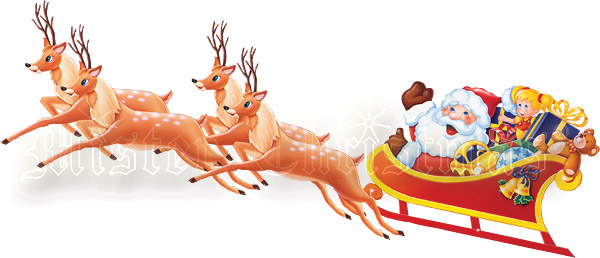 ДатаВремяНаименование мероприятияМесто8 января11.00 – 17.00(группы по предварительной записи)Мероприятие «Елка наряжается – праздник начинается!»Березниковский историко-художественный музей им. И.Ф. Коновалова(пр. Ленина, 43, т. 26 48 79)25-29 декабря,4-5 января11.00 – 17.00(группы по предварительной записи)Новогоднее мероприятие «В кондитерской Деда Мороза»«Усадьба князей Голицыных»(г. Усолье, ул. Спасская, 14, т. 26 48 79)26-30 декабря10.30, 13.00, 15.00, 18.00Сказка «Волшебное кольцо» и интермедия у ёлкиБерезниковский драматический театр(ул. Льва Толстого, 50, т. 22 97 43)28 декабря12.00Новогоднее представление для детей с ограниченными возможностями здоровьяЦентр детского (юношеского) научно-технического творчества(ул. Веры Бирюковой, 9)28 декабря10.00Соревнования по баскетболу среди воспитанников ДЮСШ «Темп», посвящённые празднованию Нового годаДетская юношеская спортивная школа «Темп»(ул. Ломоносова, 113)28 декабря11.00Соревнования по спортивной гимнастике среди воспитанников ДЮСШ «Темп», посвящённые празднованию Нового годаДетская юношеская спортивная школа «Темп»(ул. Ломоносова, 113)29 декабря15.00-18.00Открытие резиденции Деда МорозаСоветская площадь, ледовый городок29 декабря12.00Новогоднее представление для детейДКиТ «Металлург»(ул. Юбилейная, 88, т. 24 02 22)29 декабря13.30Новогодняя ёлка для детей приоритетных социальных категорийДворец детского (юношеского) творчества(ул. Ломоносова, 89а)30 декабря15.00Открытие Ледового городкаИнтерактивная конкурсная программаСоветская площадь, ледовый городок30 декабря15.00-17.00Прием в резиденции Деда МорозаСоветская площадь, ледовый городок30 декабря16.00Музыкальный спектакль «Зимняя сказка» иновогоднее представление у ёлки «Жаркий Новый Год»Драматический театр «Бенефис»для детей и молодёжи (пр. Ленина, 50, т. 26 36 46)31 декабря10.00 – 18.00КинопоказыКинотеатр «Меридиан»(ул. Юбилейная, 88, т. 24 02 22)31 декабря –1 января01.30-04.00Новогоднее массовое зрелищное мероприятие «Новогодняя ночь в Березниках-2014»Советская площадь1 января14.00-24.00КинопоказыКинотеатр «Меридиан»(ул. Юбилейная, 88, т. 24 02 22)3 января      18.00Новогодние представления для жителей микрорайона                 правобережный микрорайон, у ёлки2 января13.00, 15.00Сказка «Волшебное кольцо» и интермедия у ёлкиБерезниковский драматический театр(ул. Льва Толстого, 50, т. 22 97 43)3 января14.00Концертная программа «Сказки гуляют по свету»Детская музыкальная школа №1 им. П.И.Чайковского(ул. Свердлова, 69а)3 января15.00-17.00Прием в резиденции Деда МорозаСоветская площадь, ледовый городок3 января14.00-15.30Интерактивная новогодняя конкурсная программаСоветская площадь, ледовый городок3 января10.30,13.00,15.00Сказка «Волшебное кольцо» и интермедия у ёлкиБерезниковский драматический театр(ул. Льва Толстого, 50, т. 22 97 43)3 января12.00Познавательно-игровой час «Все о Деде Морозе»: загадки, сказки, викторины, стихи, песни, мультфильмы.Центральная городская библиотека(ул. Ломоносова, 115, т. 25 68 65)3 января12.00Новогодний спортивно-развлекательный праздник для жителей  правобережного микрорайонаправобережный микрорайон, у ёлки4 января15.00-17.00Прием в резиденции Деда МорозаСоветская площадь, ледовый городок4 января13.00-15.00Городской конкурс «Парадный Снеговик»Положение о конкурсе на сайте управления культуры www.berkultura.ru4 - 6 января10.30, 13.00,15.00Сказка «Волшебное кольцо» и интермедия у ёлкиБерезниковский драматический театр(ул. Льва Толстого, 50, т. 22 97 43)4 января12.00«В зимнем царстве, морозном государстве»Бибилиотека № 7(ул. Парковая, 7, т. 26 22 07)4 января10.00Городские соревнования по зимнему плаваниюстоянка катеров ОАО «Уралкалий»,район д. Нартовка4-5 января11.00Городской турнир по спортивной акробатике «Рождественские подарки»СДЮСШОР по борьбе самбо и дзюдо(ул. Олега Кошевого, 7)5 января15.00-17.00Прием в резиденции Деда МорозаСоветская площадь, ледовый городок5 января12.00Новогодняя праздничная медиа-программа «С новым годом!»Центральная детская библиотека(ул. Свердлова, 27, т. 22 66 54)5 января11.00Новогодние семейные стартыЛыжная база «Снежинка» (д. Новожилово)5 января16.00Новогодний спортивно-развлекательный праздник для жителей правобережного микрорайонаправобережный микрорайон, у ёлки6 января12.00Новогодняя игровая медиа-программа «Чудесная елочка – зеленая иголочка»Библиотека № 9(ул. Мира, 50, т. 26 00 65)6 января12.00-13.30Интерактивная новогодняя конкурсная программаДетский сад № 90(правобережный микрорайон)6 января14.00Праздник «Рождественская звезда»Детская музыкальная школа №1 им.П.И.Чайковского(ул. Свердлова, 69а)6 января15.00-17.00Прием в резиденции Деда МорозаСоветская площадь, ледовый городок6 января16.00Музыкальный спектакль «Зимняя сказка» иновогоднее представление у ёлки «Жаркий Новый Год»Драматический театр «Бенефис»для детей и молодёжи (пр. Ленина, 50, т. 26 36 46)7 января12.00Рождественский карнавалЦентр детского (юношеского) научно-технического творчества(ул. Веры Бирюковой, 9)7 января11.00Рождественская лыжная гонка, II тур первенства городаЛыжная база «Снежинка» (д. Новожилово)8 января10.00Музыкальный спектакль «Зимняя сказка» иновогоднее представление у ёлки «Жаркий Новый Год»Драматический театр «Бенефис»для детей и молодёжи (пр. Ленина, 50, т. 26 36 46)8 января14.00-15.30Интерактивная новогодняя конкурсная программаСоветская площадь, ледовый городок8 января15.30-17.00Прием в резиденции Деда МорозаСоветская площадь, ледовый городок8 января10.00«Зимняя сказка» и новогоднее представление у ёлки «Жаркий Новый Год»КСЦ «Азот»(ул. Ленина, 50)8 января12.00Выставка-просмотр новой литературыБиблиотека № 10(Советский пр., 18, т. 26 00 65)8 января13.00, 15.00«Рождество в Усадьбе»«Усадьба князей Голицыных»(г. Усолье, ул. Спасская, 14, т. 26 48 79)8 январяПо расписаниюКинопоказыКинотеатр «Меридиан»(ул. Юбилейная, 88,  т. 24 02 22)9 января11.00Открытое первенство города по прыжкам на лыжах с трамплина «Рождественское турне»Комплекс трамплинов (р-он д. Чупино)12 января15.00-17.00«Рождественский бал» для людей серебряного возрастаКультурно-деловой центр (ул. Льва Толстого, 50), фойеМероприятия по заявкам:Мероприятия по заявкам:Мероприятия по заявкам:Мероприятия по заявкам:25-30 декабряпо заявкамПознавательно-игровой час «Все о Деде Морозе»: загадки, сказки, викторины, стихи, песни, мультфильмы.Центральная городская библиотека(ул. Ломоносова, 115, т. 25 68 85)Праздничная медиа-программа «Новогодние сказки»Центральная детская библиотека(ул. Свердлова, 27, т. 22 66 54)Новогодняя конкурсная программа «Поле чудес»Библиотека № 3(ул. Черняховского, 57, т. 22 83 80)Медиа-программа «Новогодний серпантин»Библиотека № 5(ул. Карла Маркса, 47, т. 26 48 56)Медиа-программа«Новогоднее путешествие на Книголете»Библиотека № 6(ул. Свердлова, 33, т. 25 00 99)Новогодняя игровая медиа-программа «В зимнем царстве, морозном государстве»Библиотека № 7(ул. Парковая, 7, т. 26 22 07)Новогодняя игровая медиа-программа «Чудесная елочка – зеленая иголочка»Библиотека № 9(ул. Мира, 50, т. 27 88 77)Новогодняя праздничная программа «Здравствуй, дедушка Мороз»Библиотека № 10(Советский пр-т, 18, т. 26 39 19)Конкурсы:Конкурсы:Конкурсы:Конкурсы:25 декабря –8 январяСмотр-конкурс на лучшее предоставление новогодних услугобразовательные учреждения городаПрием работ до  20 декабряГородской конкурс «Моя семья встречает Новый год»Положение о конкурсе на сайте управления культуры www.berkultura.ruЦентральная детская библиотека(ул. Свердлова, 27, т. 22 66 54)Приём заявок до 20 декабряКонкурс среди дворов города «Мой зимний двор» Объединённый комитет территориального управления,т. 25 71 95Прием работ с 1 по 9 декабряГородской конкурс буктрейлеров «Зимнее чтение: наши предпочтения»Положение о конкурсе на сайте управления культуры www.berkultura.ruЦентральная городская библиотека(ул. Ломоносова, 115, т. 25 68 85)